32 - е заседание 28- го созыва                                    ҠАРАР                                                                                  РЕШЕНИЕ                                    17 февраль 2023 йыл                                №176                    17 февраля 2023 годаО реализации законодательства Российской Федерации и Республики Башкортостан об обращениях граждан за 2022 год       Заслушав информацию главы сельского поселения Кунгаковский сельсовет муниципального района Аскинский район Республики Башкортостан о работе с обращениями граждан за 2022 год, Совет сельского поселения Кунгаковский сельсовет муниципального района Аскинский район Республики Башкортостан  р е ш и л:1.Информацию главы сельского поселения Кунгаковский сельсовет муниципального района Аскинский район Республики Башкортостан о работе с обращениями граждан, принять к сведению (прилагается).2.Рекомендовать Совету и Администрации сельского поселения  совершенствовать работу с устными и письменными обращениями граждан в соответствии с Федеральным законом  от 02.05.2006 №59-ФЗ  «О порядке рассмотрения обращений граждан Российской Федерации» и Законом Республики Башкортостан от 12.12.2006 №391-з  «Об обращениях граждан в Республике Башкортостан».         3.Контроль над исполнением настоящего решения возложить на постоянную комиссию Совета по социально-гуманитарным вопросам.Главасельского поселения Кунгаковский сельсовет муниципального района Аскинский район Республики Башкортостан Ф.Ф.СуфияновИ Н Ф О Р М А Ц И Я                                                                                                                    главы сельского поселения                                                                                                      по рассмотрению обращений граждан                                                                                         в администрации СП Кунгаковский сельсовет                                                                            за  2022 год	Обращения граждан в администрации сельского поселения Кунгаковский сельсовет муниципального района Аскинский район рассматриваются в соответствии с Федеральным законом  от 02.05.2006 года № 59-ФЗ  «О порядке рассмотрения обращений граждан РФ», Законом Республики Башкортостан от 12.12.2006 года № 391-з «Об обращениях граждан в Республике Башкортостан» и  утвержденными регламентами и инструкциями. Как показывает анализ,  основными вопросами обращений граждан являются: выдача справок о составе семьи, справки о наличии  личного подсобного хозяйства, выписки из похозяйственной книги о наличии у гражданина права на земельный участок, на жилой дом, по оформлению субсидий на оплату коммунальных услуг, а также заявления о регистрации и снятия с регистрации граждан по месту жительства, о благоустройстве населенных пунктов и улиц, по освещению улиц, содержание уличных дорог, о водоснабжении. Один раз в неделю в сельском поселении организуется прием граждан по личным вопросам.По количеству обращений:Информация по личному приему граждан:Информация по тематике обращений:О принятых мерах по результатам рассмотрения обращений граждан:Отчетоб обращениях граждан, поступивших в Администрацию сельского поселения  Кунгаковский сельсовет  за 2022 годБАШКОРТОСТАН РЕСПУБЛИКАҺЫ АСҠЫН РАЙОНЫ                           МУНИЦИПАЛЬ РАЙОНЫНЫҢ                  ҠӨНГӘК АУЫЛ СОВЕТЫ                              АУЫЛ БИЛӘМӘҺЕ СОВЕТЫ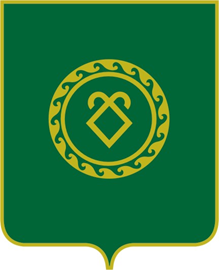 СОВЕТ СЕЛЬСКОГО ПОСЕЛЕНИЯ КУНГАКОВСКИЙ СЕЛЬСОВЕТ МУНИЦИПАЛЬНОГО РАЙОНА   АСКИНСКИЙ РАЙОН РЕСПУБЛИКИ БАШКОРТОСТАНКоличество обращенийПереадресовано обращенийРассмотрено обращенийВсего обращений в форме электронного документа374-374 0О местах,днях и часах приема гражданКоличество граждан, принятых на личном приемеОб уполномоченных лицах по личному приему гражданЗдание администрации сельского поселения Кунгаковский сельсовет, д.Кунгак, ул.Молодёжная,4Вторник с 9 до 17 часов17Глава сельского поселения Суфиянов Фанил ФилусовичЗдание администрации сельского поселения Кунгаковский сельсовет, д.Кунгак, ул.Молодёжная,4Понедельник,вторник, среда,четверг, пятница с 9 до 17 часов352Управляющий делами Гильманшина Гульшат Афгановна№п/пСодержание обращенийКоличество1.Постановка на учет в качестве нуждающихся в улучшении жилищных условий02.Регистрация, снятие с регистрации103.По совершению нотариальных действий34.По оформлению субсидий на оплату коммунальных услуг25.По оформлению пособий  в МФЦ  266.За различными справками2857.Выдача выписок из похозяйственных книг для оформления земельных участков08.Выдача выписок из похозяйственных книг и справок о реализации продукции в ЛПХ в банки 39.Выдача справок для реализации скота  1210.По благоустройству811.О предоставлении сенокосных угодий-12.Выдача справок семьям умерших813.Постановка и снятие с воинского учета 814.Строительство и ремонт дорог315.По трудоустройству216.Уличное освещение, энергоснабжение417.Конфликты с соседями0Обращение поддержаноОбращение не поддержаноРазъясненоПринято нормативныхактов3740170№п/пСодержаниеКоличество1Поступило обращений  всего, из них:3741-письменных11-устных3731- коллективных-1-повторных-1-из  вышестоящих федеральных органов власти(напрямую)1-от депутатов (напрямую)-2Взято   на  контроль всего, из них:-2 -главой  администрации муниципального  образования-2-вышестоящими  органами власти                              -2-установлен  дополнительный  контроль                          -3Результаты рассмотрения обращений:3-разъяснено173-решено  положительно3573решено отрицательно-4Порядок рассмотрения:4- рассмотрено в администрации3744 -составом  комиссии -4-с выездом  на  место-4направлено для рассмотрения-5Выявлено:5-случаев  нарушений  прав и  законных  интересов  заявителей-5-нарушений  сроков  рассмотрения-6Приняты  меры:6 - к  виновным по  фактам  нарушения  прав  и  законных интересов  заявителей-6- к  руководителям и исполнителям, нарушившим порядок или сроки  рассмотрения обращений-7Всего принято  граждан на  личном приеме, из них:177- главой  сельского поселения177- при  выезде  информационных  групп (всеми руководителями) 8Количество  обращений  по  наиболее  часто  встречающимся вопросам: 8по жилищным вопросам (постановка на учет в качестве нуждающихся в улучшение ЖБУ) 08по оформлению субсидий на оплату ком. услуг  28по оформлению справок для предоставления в лесхоз для выписки дров и льготного леса 228по оформлению пособий в отделе соц.защиты населения  268о выдаче выписок из похозяйственных книг для оформления земельных участков в собственность  -8о выдаче выписок из похозяйственных книг и справок о реализации продукции в личных подсобных хозяйствах граждан для предоставления в Россельхозбанк     38о выдаче справок для реализации скота в ЛПХ 128о регистрации и снятия с регистрации по месту жительства и пребывания  108о предоставление сенокосных угодий-8о предоставление справок  семьям умерших  88о согласование предоставления земельных участков для индивидуального жилищного строительства -8о постановке и снятие с воинского учета 88по совершению нотариальных действий  38Строительство и ремонт дорог38Претензии к работе медицинских учреждений-8Проблемы трудоустройства28Земельные споры-8Благоустройство 88Газификации жилых домов-8Уличное освещение, энергоснабжение48Конфликты с соседями-8Отлов бродячих собак-8Претензии к работе связи-За различными справками263